Ｅメール　info@akaihane-kumamoto.jp　　ＦＡＸ　０９６－３５３－４５６６　へ送信してください。赤い羽根共同募金　【くまモンピンバッジ】　申込書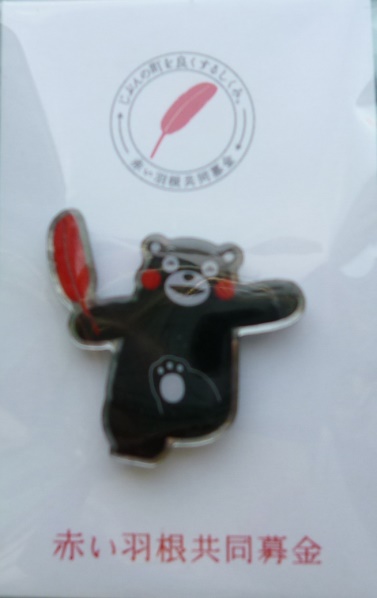 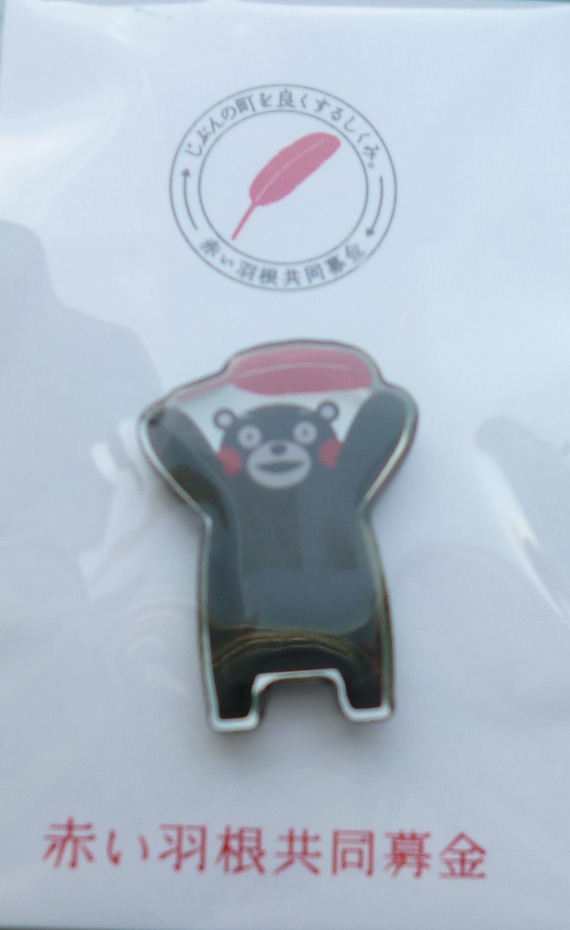 ※　このピンバッジは、全額募金となります。※　同封する振替用紙以外の手数料は、申込者の負担となります。※　代金は、ピンバッジ到着後、１０日以内にお振込をお願いいたします。申込日　　　　　年　　　　月　　　日品　　　名募金額（１個）申し込み数備考赤い羽根 くまモンピンバッジ Ａ５００円以上個赤い羽根 くまモンピンバッジ Ｂ５００円以上個振替用紙（ご希望の振替用紙に○をつけてください）肥後銀行　・　ゆうちょ銀行肥後銀行　・　ゆうちょ銀行肥後銀行　・　ゆうちょ銀行送付先
アパート・マンション等にお住まいの場合は、建物名と部屋番号をご記入ください。〒　　　―    　　　　　　　都・道・府・県〒　　　―    　　　　　　　都・道・府・県〒　　　―    　　　　　　　都・道・府・県送付先
アパート・マンション等にお住まいの場合は、建物名と部屋番号をご記入ください。申込者名申込者名申込者名送付先
アパート・マンション等にお住まいの場合は、建物名と部屋番号をご記入ください。（ＴＥＬ）　　　　　　　　　　（ＦＡＸ）（ＴＥＬ）　　　　　　　　　　（ＦＡＸ）（ＴＥＬ）　　　　　　　　　　（ＦＡＸ）